Eden Career and Technical CenterCourse Selection Information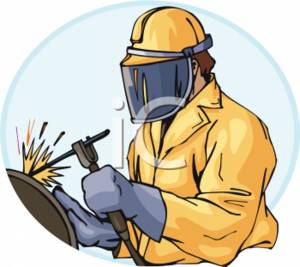 AHS Career Tech OptionsThe following options are offered at Eden Career Technical Center:Carpentry/Building ConstructionWeldingCollison RepairAutomotive ServicesJROTC (morning only, Freshmen welcome)Health Science (11th/12th grade only)Information TechnologyBusiness ManagementCosmetologyThe following option is located in Pell City, to Seniors only, and students provide their own transportation:Fire Science (morning only)The following option is located at Moody Junior High School and a bus runs from other schools in St. Clair County:Culinary (afternoon only)The following program is offered at Jeff State in Pell City.  This is open to Sophomores, Juniors, and Seniors who have a 2.5 and can provide transportation to the Jeff State Campus.  A 2.5 GPA is required:Industrial MaintenanceThe following programs are offered in Birmingham at the Craft Academy of Training.  This is open to Seniors only by application and interview during November-February.  Masonry (afternoon only)Electrical (afternoon only)HVAC/Plumbing (afternoon only)Unless otherwise stated, programs are open to students beginning in the 10th grade.  Students who complete a Career Tech Program will receive a credential upon graduation.----------------------------------------------------------------------------------------------------------------------------------------------------------------Automotive ServicesStudents gain knowledge and credentials for entry level employment or to continue their education through college.  All programs are NATEF accredited.Credential: ASEPost-Secondary Options:Certificates – Automotive Service Technology, Diesel TechnologyBusiness ManagementThis program is for students who are interested in pursuing careers in business administration and management.  This is an ideal course for students who are interested in pursuing careers as bank tellers, paralegals, insurance claims adjusters, loan underwriters, real estate agents, or local government offices.  Credential: MOS (Master Office Specialist)Post-Secondary Options:Certificates – Office Administration, General Business, Accounting Specialist, Word Processing Specialist, etc.Associate of Applied Science – Accounting Technology, Office Administration, Paralegal, General Business, Accounting Support Specialist, Business Management, Banking and Finance, Legal Support Specialist, etc.B.S. – Accounting, Business, Economics, Finance, Management, Marketing, etc.Carpentry / Building ConstructionStudents are prepared for advanced certification, entry-level employment in careers involving estimating, construction safety, project management, inspection services, contracting, electrical installation, architecture, and structural engineering as well as prepared for college, and/or further training.  Skills in residential and commercial carpentry are taught.Credential: NCCER CorePost-Secondary Options:Certificates – Plumbing, HVAC, Electrical, Carpentry, etc.Associate in Applied Science – Architectural/Civil Design Technology Option, Air Conditioning and Refrigeration, or Construction Management Technology OptionB.S. – Civil Engineering, Building Science, Architecture, etc.Collision RepairStudents are prepared to successfully repair accidental damage to vehicles and to refinish vehicles.  Emphasis is placed on safety, plasma arc cutting and oxyacetylene cutting, resistance type spot welding and metal inert gas (MIG) welding.  All programs are NATEF accredited.Credentials:  ICAR or and/or ASEPost-Secondary Options:Certificates – Auto Collision RepairCosmetologyStudents are prepared for all aspects of salon management.  If students attend beginning their sophomore year, they will receive more hours toward board testing.  This is preferable.  Credential: Students complete hours towards testing for State Boards.Post-Secondary Options:Certificates – Cosmetology Technology, Barbering Technology, Cosmetology Nail Technology, Massage Therapy, Cosmetology Esthetics TechAssociate in Occupational Technology- CosmetologyAssociate of Applied Science – Salon and Spa Management CulinaryOur Nationally ranked program is for students interested in both the culinary and management sectors of the hospitality industry. Our classroom is set up to offer student training in all areas that pertain to a commercial kitchen including cooking, cleaning, laundry, pricing and classroom management. We compete on both state and national levels as well as work with state and area chefs and hotel properties to offer scholarships, apprenticeships and job opportunities before and after graduation. Credential: ServSafePost-Secondary Options:Associate of Applied Science – Hospitality Management Degree Culinary Apprentice Option, Hotel/Restaurant Management Option, Foodservice/Culinary Management Option, or Baking/Pastry Option  B.S. – Hotel and Restaurant Management, Family and Consumer Sciences, Food and Nutrition, etc.Fire ScienceStudents are prepared for careers in emergency and fire management services.  Courses provide an overview of careers in firefighting, emergency medical profession, and specialized public service jobs.Credential: 3 are offered Certified Volunteer, BLS Instructor, National Registry Emergency Medical Responder Post-Secondary Options:Certificates – www.alabamafirecollege.orgAssociate in Applied Science – Fire Science, Law Enforcement, EMS/ParamedicB.S. – Fire Science, Fire Administration, Fire Investigation, Emergency Management, Criminal Justice, Forensics, etc.*Please note these are possible post-secondary options that align with the curriculum taught in each program.  They are not the only options available to your child.Health ScienceStudents are prepared for advanced certification, acceptance into post-secondary healthcare education programs and immediate employment in various healthcare, assistant-level positions.Credential: CNA (Certified Nursing Assistant)Post-Secondary Options:Certificates – LPN, Nursing Assistant, Surgical/operating Room TechAssociate in Applied Science: Registered Nurse, Medical Laboratory Technology Degree, Physical Therapy Assistant, Radiologic Technology, Veterinary Technology, Dental Hygienist, etc.B.S. – Nursing, Biomedical Engineering, Biomedical Science, Health Science, Pre-Pharmacy, etc.M.S. and higher – Nurse Practitioner, Physical Therapist, Occupational Therapist, Pharmacist, Medical Doctor, etc.                           				  Industrial MaintenanceStudents will acquire skills in the areas of commercial and industrial electricity, PLC’s, welding, pneumatics, hydraulics, gaskets/seals, bearings, pumps, valves, plumbing, and equipment maintenance.  Upon completion of a long certificate or an Associate’s Degree, the skills acquired in the program will be applicable to entry-level positions as Electricians, Maintenance Mechanics and Industrial Maintenance Technicians.Post-Secondary Options:Certificates:Short or long certificate in Industrial MaintenanceAssociated in Applied Science – Industrial MaintenanceB.S – Applied Manufacturing Engineering  (JSU)Information TechnologyStudents gain knowledge in careers that involve information technology security, network analysis, planning, and implementation, including designing, installation, repair, maintenance, and management of network systems.  Aerial Photography and 3D Design and printing are taught. Courses provide an overview of the knowledge and skills required in network and systems administration.Credential: Microsoft MTA Security Fundamentals and others offeredPost-Secondary Options:Certificates – Computer Science, Drafting and Design Technology, etc.Associate of Applied Science – Computer Programming, Computer Aided Drafting/Design, Web Technologies, Networking Technology, etc.B.S. – Cyber Security, Computer Forensics, Criminal Justice, Computer Science, Graphic Design, Computer Information Systems, etc.JROTCThe objectives of the Army JROTC program are to prepare Cadets for leadership roles while making them aware of their rights, responsibilities, and privileges as American citizens.  The program provides instruction and opportunities to benefit the student, community, and nation.Credential: Army JROTC Certificate*Students can join ROTC on the college campus of their choice.  Upon completion, they entire the military as a Second Lieutenant.  WeldingStudents are prepared for advanced certification, immediate employment in the construction and/or welding industry, and post-secondary education.Credential: NCCER CorePost-Secondary Options:Certificates – weldingAssociate in Applied Science – Manufacturing and Technology Degree (Welding Technology Option)B.S. – Welding Engineering, etc.Work-Based Learning (Cooperative Education) Program – Seniors Only:The work-based learning program is available to seniors who are on track for graduation.  The purpose of work-based learning is to provide work-based experiences in licensed enterprises typically in the career interest area of the student. A work-place mentor and the work-based learning coordinator supervise this experience.  The WBL program is available to complement the career-tech program so the student can begin employment in the career area before graduation.A special thank you to Leann Ford for creating this document for St. Clair County Schools.